                                   EDUCATOR PORTFOLIO TEMPLATE                        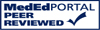 INSTRUCTIONS Authors: Maryellen Gusic, MD; , MPH; Constance Baldwin, PhD; Dorene Balmer, PhD; and Donna D’Alessandro, MD.; and the Ambulatory Pediatric Association’s Educational Scholars Program Curriculum Planning Task Force.This tool is a template for creating a developmental Educator Portfolio (EP). It is designed to help you plan and reflect upon your career as an educator. It is not intended to be submitted as a “high stakes” EP for a promotion review. The precise format, length, and content of a formal EP differ from institution to institution. Typically, a promotional EP is considerably shorter than a developmental EP, and includes more summarized information. However, the information that you collect systematically, using this template, will provide all the information normally required for an EP to accompany a formal promotion package. Your EP is an individual statement of the strengths of and innovations in your educational efforts. It should reflect your personal skills and accomplishments. Therefore, 1) complete ONLY those parts that pertain to your educational activities, and 2) plan to modify your EP, with addition of new sections, over time (e.g., yearly). This is what makes it a developmental EP. An Educator Portfolio (EP) will help you document your major teaching activities and their results. The purpose of this activity is threefold:A developmental EP will help you gain a broad perspective on your educational activities, plan strategically, track your evolution as an educator over time, and reflect on your experiences.Your EP is a critical tool to help you achieve promotion and advancement as an educator. All educators need to learn how to plan and “market” their work, so they can attain status and visibility among their academic peers. For your institution, your EP, along with your CV, will be a key source of information on your career as an educator. It will document the quality of your educational contributions, so your employers can judge the institutional value of your work and its importance in the broader field of education. Your developmental EP will be invaluable when used as a tool to create your promotional EP, when the time arrives. It can be used to apply for promotion/tenure, new jobs, teaching awards, or educational grants. For these applications, you will probably want to add a summary of each EP section or the EP as a whole.Keeping your EP current and complete is highly recommended, so you have a trustworthy master file of all your work to choose from, when you want to create a promotional EP for a specific purpose. We recommend a yearly revision of your EP. Many important documents (e.g. learner and peer evaluations) will exist no where except in this personal file that describes your work.Educator Portfolios are not used at every institution, and they are still a “work in progress” at a national level, so we expect to make improvements in this developmental EP template over time. We welcome your suggestions for improvement: contact Constance Baldwin, email: constance_baldwin@urmc.rochester.edu.WRITING THE COMPONENTS OF THE PORTFOLIO EDUCATIONAL PHILOSOPHY STATEMENT In 1-2 pages, describe your approach to education and the principles that underlie your teaching. For example, you might discuss your personal theory of learning, characteristics of a good teacher and a good learner, your view of the roles and responsibilities of students and teachers, the aims of instruction and how these might change under different conditions, or environmental factors that promote or impede learning. This statement should spring from careful reflection on your educational strengths and practice. Illustrate your principles with examples from your own teaching, to show how they are related. If you find this statement is difficult to write, look at examples on some of the websites listed on the previous page. YOUR FIVE-YEAR GOALS AS AN EDUCATOR  This list might include both aspirations for achievement and plans for learning and growth, ideally linked together. Keep the list brief and focused. Consider discussing your goals with your mentor(s). REVISION OF YOUR PHILOSOPHY AND GOALS OVER TIMEAs you develop your EP over the years, your philosophy statement and goals list offer a good opportunity to reflect on the distribution, quality and quantity of your educational activities and contributions. This reflection might include examining your philosophy in relation to the evidence of your educational efforts, and considering ways to enhance your scholarly productivity and impact.DESCRIPTION OF YOUR EDUCATIONAL CONTRIBUTIONS: (include some or all five parts)      teaching     curriculum development    mentoring/advising    educational leadership/administration    other informationEach of these components is likely to be included in the portfolio of a veteran teacher, but you are unlikely to develop activities in all areas from the start of your career. Complete only those parts that are relevant to your work. If necessary, invent a new category to fully describe all your major educational contributions. No two careers are identical.Your EP should convey to reviewers the quantity, quality, and scholarly nature of your educational work. Look through the template and decide in which sections your past and current educational activities belong. You may compile information for all sections, or concentrate on one or two areas. The final page of this template provides a systematic approach to describing scholarship in education that can be used to complete any of the five components of the template. Use whatever parts apply to your work. If your EP does not address educational scholarship, think about how to develop this critical part of your career in the future. This template is designed for you to update your EP on a regular basis. As you work on your EP, think about any new areas you would like to be able to add to it over the next five years. This reflection will help you refine your five-year goals. EDUCATOR PORTFOLIO TEMPLATENAME: 						TITLE(S):PRIMARY EDUCATIONAL ROLE(S): STATEMENT OF EDUCATIONAL PHILOSOPHY Insert here, length 1-2 pagesYOUR FIVE-YEAR GOALS AS AN EDUCATORAfter reviewing the EP Template, list up to 5 carefully considered goals for your development as an educator in the next 5 years, and be sure that your EP, as it evolves over time, addresses these goals. Your professional development goals should be accompanied by learning strategies to help you achieve them.Date of last update:  1.2.3.4.5.(Revise or add goals with each EP update.)DESCRIPTION OF YOUR EDUCATIONAL CONTRIBUTIONSSECTION I: TEACHINGI.1. Description of Your Teaching Activities In addition to lectures, include teaching that encourages active learning, e.g. interactive lectures, small group sessions, workshops (any location), and clinical precepting.  PLEASE FOLLOW THE EXAMPLE BELOW IN COMPLETING THIS GRID. ACCURATE NUMBERS FOR LEARNERS AND HOURS ARE IMPORTANT.Teaching Activities Grid*     If your institution requires specific dates, add these.**  If there is a variable number of learners at an activity, provide an average number. For the following narrative responses, you may wish to choose 1-2 focal areas of teaching for more detailed comment: Describe the importance, creativity, innovation, and impact of the teaching activities included on the grid above (identify by Activity Number).Example of Teaching Activities GridI.2. Assessment of Learner Outcomes:   Describe on the grid below the learner assessment methods you employ (refer to Activity Numbers from the Teaching Activities Grid, if appropriate.)  You may evaluate learners in a setting where you do not teach (e.g. OSCEs). Each assessment method should be listed only once, not repetitively for each course or conference. Learner Assessment Grid* See Example of Grid and Miller’s Triangle below. Other models of evaluation may be used if preferred.For the following narrative responses, you may wish to choose 1-2 of the above types of learner assessment for more detailed comment: Referring by Activity number to the grid above, describe below your role in learner evaluation (development, implementation, analysis/synthesis):Referring by Activity number to the grid above, describe below the process, method, and category (Miller) of evaluation you employed.Learner evaluation tools included in Appendix XX: 123Referring by Activity number to the grid above, summarize results of evaluation of learners:What did you learn from your evaluation of learners?How did this information change your educational practice? Example of Learner Assessment GridI.3. Evaluation of Your Teaching Provide information below on your teaching evaluations for each course/setting in which you teach (referring to the Activity Numbers from the Teaching Activities Grid, if appropriate).  Summarize this teaching evaluation data:If available, provide data on how your teaching evaluations compare to those of your peers (e.g. personal mean score vs means scores of other departmental faculty).What do you do to collect formative feedback on your teaching? What did you learn from evaluation and feedback on your teaching? How did this information change your educational practice?I.4. Overview of Section I These questions refer to both your teaching activities and your assessment of learners (I.1, I.2, and I.3).Describe evidence that your teaching or your learner evaluations have been developed using a scholarly approach (For ideas, review Glassick’s article, Acad. Med. 2000;75:877–880).Describe any scholarly products that were presented or published, or adopted for use in other programs, as a result of your teaching or learner assessments:  (see Standardized Template For Reporting Educational Scholarship)Use the space below to share any reflections on teaching or learner assessment activities that are not covered above: SECTION II: CURRICULUM DEVELOPMENTII. 1. Curriculum Information* GNOME: G = Goals, N = Needs, O = Objectives, M = Methods, E = EvaluationPlease add additional narrative details or comments if you wish: II. 2.  Overview of Section IIDescribe evidence that your curricula were developed using a scholarly approach. (For ideas, review Glassick’s article, Acad. Med. 2000;75:877–880).Describe any scholarly products that were presented or published, or adopted for use in other programs, as a result of your curriculum development activities:  (see Standardized Template For Reporting Educational Scholarship)Use the space below to share any reflections on curriculum development that are not covered above: SECTION III: MENTORING/ADVISINGIII. 1.  Description of your Mentoring and Advising ActivitiesMentoring and Advising Grid* E.g., papers, awards, grants, promotions, leadership positions. Attach a list if needed.In 1-2 pages, describe your mentoring philosophy and the process by which you typically mentor junior professionals: List of mentees from whom letters are appended: 1234III. 2. Overview of Section III.Describe evidence that your mentoring and advising activities have been developed using a scholarly approach: (For ideas, review Glassick’s article, Acad. Med. 2000;75:877–880).Describe any scholarly products which were presented or published, or adopted for use in other programs, as a result of your mentoring and advising activities:  (see Standardized Template For Reporting Educational Scholarship)Use the space below to share any reflections on mentoring and advising activities that are not covered above: SECTION IV: EDUCATIONAL LEADERSHIP/ADMINISTRATIONIV. 1. Description of Educational Leadership and Administrative ActivitiesAnswer the questions separately for each program you lead or have led. You may refer to previous sections of the EP if appropriate. Examples of leadership roles in education include fellowship/residency/clerkship director or associate director, site director, continuity clinic director, leader of an education subcommittee/curriculum committee, project director on a training grant, director of a faculty development program.Narrative description of the program and its impact (refer to table by activity number):Evidence of scholarly approach to this role/task: Results of evaluation of your ROLE by outside agencies (e.g., ACGME, LCME, NBME, funding agencies) List of stakeholders for whom letters are appended (e.g., institutional/departmental leaders, learners, peers, community partners):1234IV. 2.  Overview of Section IV Describe evidence that your educational leadership or administrative activities have been developed using a scholarly approach: (For ideas, review Glassick’s article, Acad. Med. 2000;75:877–880).Describe any scholarly products which were presented or published, or adopted for use in other programs, as a result of your educational leadership or administrative activities: (see Standardized Template For Reporting Educational Scholarship)Use the space below to share any reflections on educational leadership or administrative activities that are not covered above: SECTION V: OTHER INFORMATIONV. 1. Professional Reviewer/Moderator Activities at the National LevelDescribe the impact of these activities on your philosophy or practice as an educator (identify by activity number).V. 2. Educational grants fundedTitle	Your roleFunding source (name):   National/international         Regional          Dept/institutionalTotal direct costs (all years)Dates of fundingDescription of projectv. 3. Education Awards/ Honorable MentionsList, indicate if award is international/national/regional/institutional/departmental and describe briefly.V. 4. Publications and Scholarly Products Related to Education  Provide list with full citations. See Standardized Template For Reporting Educational Scholarship for information to include. Do not include clinical or basic science research publications. V.5. Workshops and Peer-reviewed/Invited Presentations on Educational Topics Provide a list with full citations. See Standardized Template For Reporting Educational Scholarship for information to include.  Do not include presentations whose purpose is to report on or teach about clinical or basic science research; include only presentations about education. Include presentation location: departmental, institutional, regional, national or international audience. V. 6. Professional Development in EducationList in the grid below any conferences, certification or degree programs, or other educational professional development activities that you have attended as a learner (not a teacher). Include ONLY those which have made a significant impact on your philosophy or practice as an educator. [A more comprehensive list should be included in your curriculum vitae.]Describe the impact of each development activity on your philosophy or practice as an educator (identify by activity number).STANDARDIZED TEMPLATE FOR REPORTING EDUCATIONAL SCHOLARSHIP (For use in any section of the EP)Publications: Type: Letter to editor, case report, case series, review article, original articleInvited or peer reviewed? Where published: Impact factor of journal (if available) Citation data (if available)Presentations:Type: Workshop, long or short platform presentation, poster, otherInvited or peer reviewed? Where presented: Purpose of the presentation:Evidence of disseminated use of the product:Description of product Where was it adopted? Other departments within institution Other institutions Evidence of how it was adoptedGlassick’s six criteria for a scholarly approach/scholarship (Acad. Med. 2000;75:877–880) provide a useful structure for systematic description of an educational activity: Clear goals: stated purpose, realistic objectives, important questionsAdequate preparation: understanding of literature, appropriate skills, needed resourcesAppropriate methods: choice of methods that match goals, effective use and flexible application of methodsSignificant results: goals are achieved, results are important, field is advancedEffective presentation: presentation well organized, forums appropriate, message clear and soundReflective critique: work critically evaluated, supported with good evidence, evaluation used to improve future studiesActiv#Year(s) Taught*Title or topic of activityTeaching strategy and contextWhere taught (local, reg, nat, internat’l)Total teaching hours/yr for this activityType oflearnerNumber learners/year for each activity** 1234Grand Total ActivityNumberTitle or topic of activityTeaching strategyWhere taught (local, reg, nat, internat’l)Total teaching hours/yr Type oflearner# of learners in a year1Lecture on Rashes Repeated lecture in the med student clerkshipdepartment1 hour every 8 weeks= 6 hours per year Medical student20 learners 2Workshop on Career Advancement Workshop as part of Faculty Development Program series institution4 workshops/yr @ 3 hr each =12 hrs /yrFaculty affiliated with med school70 learners 3Pediatric Inpatient RotationFamily-centered rounds with bedside teaching, teaching at delivery attendance, admissions, ED consults and pediatric stabilizationsdepartmentOn service about 150 days/yr @ 4 hr/day= 600 hr/yrFamily medicine residents and 4th year medical students4 learners 4Educator Portfolio Workshop for Junior FacultyWorkshop with interactive small groupsnational3 hrs/yrMid level, junior faculty, fellows30 learnersGrand Total621 hrs/yr124 learners/yrAssessment Method (Activ # if applicable)Title or topic of activityEvaluation context (e.g., # and type of learners, frequency of activity)Your role in learner evaluation:development implementation analysis/synthesisEvaluation methods and processIn what category of Miller’s Triangle does this evaluation fall?*How did the results of your learner assessments provide evidence of your teaching effectiveness?Assessment Method ( Activ # if applicable)Title of topic of activityEvaluation context (e.g., # and type of learners, frequency of activity)Your role in learner evaluation:development implementation analysis/synthesisEvaluation / feedback methods and processIn what category of Miller’s Triangle does this evaluation fall?How did the results of your learner assessments provide evidence of your teaching effectiveness?1Medicine in Contemporary SocietyFour years of medical school, required, all students (n=410 over 4 yrs)DevelopmentAnalysisOSCE with an SP dealing with a medico-legal caseShows how99% of students passed the “test,” suggesting that course met its goals4Clerkship  2 students, 1x/mo= 24 students/yrImplementationObserve students do H&P, provide 1-on-1 feedbackDoesWith feedback, most students achieve competence in history and physical examination skills at the level expected for a third year medical student.   Activity numberWho and how many evaluated you? (e.g., 25 learners, 2 peers or educational experts)Describe the process for evaluating your teachingList evaluations/evaluation summaries included in Appendix XX: CURRICULUM DESCRIPTION(S)CURRICULUM DESCRIPTION(S)CURRICULUM DESCRIPTION(S)CURRICULUM DESCRIPTION(S)CURRICULUM DESCRIPTION(S)CURRICULUM DESCRIPTION(S)Activity numberCurriculum topic and type (e.g. clerkship module, residency longit experience, fellowship research component)Type and # of learners per yrIs it imple-mented? (Yes/No)Where is it implemented?(dept, instit, regional, national, intern’l)Your degree of responsibility (leader or contributor)GNOME ANALYSIS OF CURRICULUMChoose one curriculum above as an example of your best effort, and this one will be rated with the GNOME AnalysisCurricular Activity selected (Activity number) _____GNOME ANALYSIS OF CURRICULUMChoose one curriculum above as an example of your best effort, and this one will be rated with the GNOME AnalysisCurricular Activity selected (Activity number) _____GNOME ANALYSIS OF CURRICULUMChoose one curriculum above as an example of your best effort, and this one will be rated with the GNOME AnalysisCurricular Activity selected (Activity number) _____GNOME ANALYSIS OF CURRICULUMChoose one curriculum above as an example of your best effort, and this one will be rated with the GNOME AnalysisCurricular Activity selected (Activity number) _____GNOME*  ElementsElement included?Y/NIndicators of Quality Evidence of QualityActivity numberGoals/objectivesGoals are approp in scope; objectives are specific and measurable/evaluableLearner needs assessmentCurr design uses learner needs assessment to choose and refine G/O and methods; use learner eval data to refine needs assessmentTeaching/learning methodsCurr design includes variety of methods that address educ goals, and meet needs of diverse learners in specific educational settingsLearner evaluation and feedbackCurr design includes sound learner evaluation methods (valid, reliable, feasible)Curriculum/program evaluationCurriculum is modified periodically using results of learner and program evaluationsActivity numberGoals/objectivesSee aboveLearner needs assessmentSee aboveTeaching/learning methodsSee aboveLearner evaluation and feedbackSee aboveCurriculum/program evaluationSee aboveFor more activities, duplicate 6 lines aboveEXAMPLE OF CURRICULUM DESCRIPTIONEXAMPLE OF CURRICULUM DESCRIPTIONEXAMPLE OF CURRICULUM DESCRIPTIONEXAMPLE OF CURRICULUM DESCRIPTIONEXAMPLE OF CURRICULUM DESCRIPTIONEXAMPLE OF CURRICULUM DESCRIPTIONActivity numberCurriculum topic and type (e.g. clerkship module, residency longit experience, fellowship research component)Type and # of learners per yr Is it imple-mented? (Yes/No)Where is it implemented?(dept, instit, regional, national, intern’l)Your degree of responsibility (leader or contributor)1Seminar series (4x1.5 hr) on academic writing10 gen peds and adol med fellows/ yearYesDeptDevelopment leader and instructorEXAMPLE OF GNOME ANALYSIS OF A CURRICULUMEXAMPLE OF GNOME ANALYSIS OF A CURRICULUMEXAMPLE OF GNOME ANALYSIS OF A CURRICULUMEXAMPLE OF GNOME ANALYSIS OF A CURRICULUMGNOME*  ElementsElement included?Y/NIndicators of Quality Evidence of QualityActivity Number  1Goals/objectivesYGoals are approp in scope; objectives are specific and measurable/evaluableI have written educational goals and objectives for the fellowship in area of scientific communications, based on my extensive practice as a writing instructor for faculty and fellows. Selected objectives were basis of seminar curriculum.Learner needs assessmentYCurr design uses learner needs assessment to choose and refine G/O and methods; use learner eval data to refine needs assessmentFellows participated in selection of focal goals; I selected objectives based on my knowledge of fellows writing needs (personal mentoring of Gen Peds fellows and junior faculty). Discussion by fellows helped to guide focus of each seminar.Teaching/learning methodsYCurr design includes variety of methods that address educ goals, and meet needs of diverse learners in specific educational settingsMethods include didactic presentation, extensive use of authentic examples with interactive discussion, practice with feedback, and distribution of individual practice materials for post-seminar reinforcement.Learner evaluation and feedbackYCurr design includes sound learner evaluation methods (valid, reliable, feasible)All fellows receive mentoring on their written products (abstracts, papers, grant proposals), with extensive feedback from 2-3 or more faculty on evolving documents. Final evaluation is the peer review system itself. An objective system for analyzing learners’ written products in relation to specific seminar objectives is under development.Curriculum/program evaluationYCurriculum is modified periodically using eval resultsSeminar evaluations, as well as learner comments during and after the class, are carefully reviewed with every iteration to improve the seminar.Name of mentee or adviseeDates of mentoring/advisingNumber of years you invested in relationshipTheir role/position during the time you were their mentor/advisorYour role and what you taught themTheir current positionTheir significant achievements*LEADERSHIP AND MEMBERSHIP ROLESLEADERSHIP AND MEMBERSHIP ROLESLEADERSHIP AND MEMBERSHIP ROLESLEADERSHIP AND MEMBERSHIP ROLESLEADERSHIP AND MEMBERSHIP ROLESTitle of program/course(s) that you directDept/Instit’lRegionalNational/Internat’lDuration in yearsName of educational committee(s) that you lead Name of educational committee(s) on which you are a member Activity number What was reviewed/moderated(Grants, papers, abstracts)Year/s of review or moderatingSponsoring organization/institution/agencyActivityNumberName and Description (include duration, e.g. 3 hrs, 1 day, 1 month)Dates and LocationSponsoring organization/institution